【摘要】【中國經濟】2021年第2季中國GDP成長率為7.9%，遠低於第1季的18.3%，成長出現趨緩，累計上半年經濟成長12.7%。由於近期中國多地爆發COVID-19疫情，管控封鎖等措施趨緊將影響後續經濟表現，主要機構預測中國2021年GDP成長率，介於8.1%~8.5%之間。消費持續復甦：受到去年基期較低，加上「五一」連假、端午假期消費回升等因素帶動下，第2季社會消費品零售總額成長13.9%，累計上半年成長23%。其中，餐飲及商品零售分別成長29.5%及12.3%，顯示接觸型消費持續恢復中。投資增溫：2021年上半年固定資產投資成長12.6%，雖自第1季25.6%回落13個百分點，惟中國國家統計局指出，以兩年平均增速觀察，上半年固定資產投資成長4.4%，較第1季2.9%增加1.5個百分點，顯示投資動能增溫。對外貿易成長：受去年基期偏低，加上防疫物資及電子產品等「宅經濟」商品出口持續熱絡，以及製造業景氣提升帶動原物料進口需求，2021年第2季中國對外貿易總額成長36.2%，累計上半年成長37.4%。工業生產回升：隨著疫情穩定、外需強勁帶動產能利用提升，加以國內市場需求增溫，帶動工業生產上升，第2季全國規模以上工業附加價值較上年同季成長8.9%，累計上半年成長15.9%，遠高於2020年全年平均的2.8%。物價漲幅溫和：雖然能源產品價格上漲，惟受豬肉價格下跌影響，第2季CPI溫和上漲1.1%，累計上半年CPI上漲0.5%；在PPI方面，受國際大宗商品價格上漲影響，第2季PPI持續上漲至8.2%，累計上半年上漲5.1%。中國重要經濟指標單位：%註：*為累計年增率，**為較上季或上期增減率，其餘變動率為較上年或上年同期增減率。資料來源：CEIC資料庫。社會融資規模上升減緩：中國2021年6月底社會融資規模存量較3月底增加7.0兆元人民幣(以下同)，增幅2.4%。其中，銀行貸款金額增加2.8%，係因應疫情提供定向支持的大部分貸款工具已經撤回，加上企業短期借款減少導致銀行貸款減少。股價由跌轉升：受惠於中國經濟穩步復甦，上半年上市企業營利表現良好，帶動股市成長，2021年第2季中國股市由跌轉升，6月底深證指數及上證指數皆較3月底上漲；其中，深證指數第2季上漲達11.2%，上證指數則上漲4.3%。人民幣走升：由於美國聯準會表示寬鬆貨幣政策不會提前退場，加以美國公債殖利率下滑，帶動人民幣自5月底開始逐漸走高，後由於中國人民銀行宣布6月15日起上調金融機構外匯存款準備金率，使匯率止升回貶，至6月底人民幣匯價為6.461，較3月底升值1.5%。【兩岸經貿】2021年第2季，台商赴中國投資件數、金額及陸資來台投資金額均下降。在雙邊貿易方面，在全球經濟復甦需求回升帶動下，我對中國出進口均呈現正成長。 對中國投資金額衰退：2021年第2季核准對中國投(增)資8.7億美元，較上年同季減少25.3%，累計上半年對中國投資15.8億美元，較去年同期減少52.4%；近年美中貿易衝突、科技戰造成台商生產線外移，致對陸投資占整體對外投資比重下降；去年上半年有國喬石化及廣達電腦等大型投資案導致比較基期較高致衰退幅度較大。陸資來台投資金額衰退：2021年第2季核准陸資來台1,242萬美元，較去年同季減少12.2％，累計上半年2,687萬美元，較去年同期減少45.9%，主因是去年核准香港商上緯(香港)投資有限公司來台投資等大型投資案，造成比較基期較高所致。對中國出進口正成長：2021年第2季對中國出口為308.7億美元(占我出口總額28.3%)，較去年同季增加30.2%；進口203.2億美元(占我進口總額22.2%)，較去年同季增加26.9%；另對中國及香港出口金額466.1億美元(占我出口總額42.8%)，增加30.0%，進口金額208.3億美元(占我進口總額22.8%)，增加28.0%。對中國(含香港)外貿大幅成長，除受惠於全球經濟回升、市場需求轉強外，另台商回台投資推升兩岸高科技中間財貿易，帶動台灣對中國出口上升。陸客來台遽減：受到疫情影響，我自2020年2月10日起縮減9成的中國大陸航線，及實施小三通客運禁航的邊境管制措施，2021年第2季陸客來台觀光人次僅1,918人。中國經濟情勢2021年第2季中國GDP成長率為7.9%，遠低於第1季創紀錄的18.3%，顯示中國疫後經濟復甦有所趨緩，累計上半年經濟成長12.7%。由於近期中國多地爆發COVID-19疫情，管控封鎖等措施趨緊將影響後續經濟表現，主要機構預測中國2021年GDP成長率，介於8.1%~8.5%之間。一、總體經濟情勢經濟成長根據中國國家統計局資料顯示，中國2021年第2季經濟成長率為7.9%，累計上半年經濟成長率12.7%，主要經濟情勢分析如下：1.消費持續復甦—消費持續復甦：受到去年基期較低，加上「五一」連假、端午假期消費回升等因素帶動下，第2季社會消費品零售總額成長13.9%，累計上半年成長23%。其中，餐飲及商品零售分別成長29.5%及12.3%，顯示接觸型消費持續恢復中。2.投資動能增溫2021年上半年固定資產投資成長12.6%，自第1季25.6%回落13個點百分點，惟中國國家統計局指出，以兩年平均增速觀察，上半年固定資產投資成長4.4%，較第1季2.9%增加1.5個百分點，顯示投資動能增溫。—製造業投資方面(占比41.2%)：上半年製造業投資成長19.2%，較第1季29.8%回落。若觀察兩年平均增速，上半年成長2.0%，較第1季衰退2.0%明顯改善，主因是出口熱絡，帶動製造業信心提升，但受限於企業面臨招工困難，製造業投資尚未恢復至疫前水準。—基礎設施投資方面(占比29.3%)：上半年基礎設施投資成長7.8%，雖較第1季29.7%大幅回落，惟觀察兩年平均增速，上半年為2.4%，較第1季加快0.1個百分點。其中，生態保護和環境治理投資成長16.9%，水利管理業投資增長10.7%，是支撐基礎設施投資成長主要動力。—房地產開發投資方面(占比27.3%)：在資金寬裕帶動下，全國房地產開發投資持續成長，惟人民銀行於3月曾表示，將收緊房地產市場調控，加上房地產企業債務問題，致上半年房地產開發投資增加15%，較第1季明顯減緩。另觀察兩年平均增速，上半年達8.2%，較第1季增加0.6個百分點。資料來源：中國大陸國家統計局圖1-1  中國固定資產投資(累計年增率)3.對外貿易熱絡受去年基期偏低，加上防疫物資及電子產品等「宅經濟」商品出口持續熱絡，以及製造業景氣提升帶動原物料進口需求，2021年第2季中國對外貿易總額大幅成長36.2%，累計上半年增加37.4%。海關總署表示，目前疫情仍在全球蔓延，全球經濟嚴重衰退，國際貿易和投資大幅萎縮，中國今年對外貿易仍面臨諸多不確定因素，再加上美中經貿摩擦的衝擊，下半年中國貿易形勢依然不能樂觀。—出口持續成長：第2季出口增幅達30.7%，雖然中國南方的肺炎疫情重燃導致主要港口出現延誤，惟影響不大，出口表現仍相當亮眼，累計上半年成長38.6%。—進口增幅擴大：隨著疫情逐步受到控制，以及國內經濟持續穩定，帶動進口持續回溫，加以大宗物資和重點農產品進口數量增加，致第2季進口金額成長43.3%，較第1季增加15.1個百分點，累計上半年成長36.0%。表1-1  中國對外貿易單位：億美元；%    註：年增率係指較上年或上年同期增減比率。資料來源：中國海關總署、CEIC資料庫。4.工業生產成長—工業附加價值成長加速：隨著疫情穩定、外需強勁帶動產能利用提升，加以國內市場需求增溫，帶動工業生產上升，致第2季全國規模以上工業附加價值較上年同季成長8.9%，累計上半年成長15.9%，遠高於2020年全年2.8%。 資料來源：中國國家統計局圖1-2  中國工業附加價值成長率—製造業PMI維持擴張：6月中國製造業採購經理指數為50.9%，雖較上月減少0.1個百分點，但已連續16個月處於景氣擴張區間。財新中國製造業採購經理人指數（PMI），6月為51.3較5月下跌0.7個百分點，亦處於擴張區間。資料來源：中國大陸國家統計局、財新中國製造業PMI報告。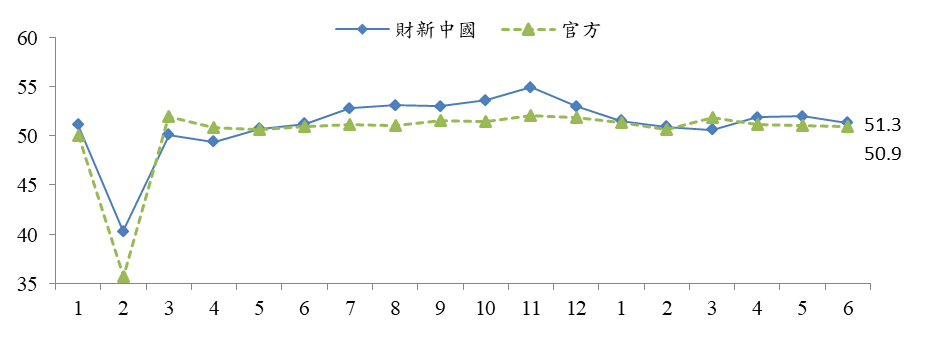 圖1-3　中國製造業PMI圖1-3  中國採購經理人指數物價漲幅溫和—消費者物價緩漲：雖然汽柴油等能源產品價格上升，惟在豬肉價格降幅擴大帶動下，第2季CPI上漲1.1%，物價溫和上升，累計上半年CPI漲幅為0.5%。—生產者出廠價格指數（PPI）上漲：隨著疫情趨緩，需求不斷回升，加上國際大宗商品價格上漲以及基期較低等因素影響下，致第2季生產者出廠價格指數（PPI）持續上漲至8.2%，較第1季增加6.1個百分點，累計上半年PPI上漲5.1%。 失業減緩，惟青年失業上升隨著疫情防控取得成效，工業生產穩定復甦，原本受衝擊較大的服務業亦持續改善，帶動就業形勢回穩，第2季城鎮調查失業率為5.0%，較第1季減少0.3個百分點。惟隨著6月畢業季到來，就業壓力明顯增加，帶動青年失業率明顯上升，其中，16-24歲城鎮的青年調查失業率為15.4%，較上個月增加1.6個百分點。二、金融情勢社會融資規模上升減速2021年第2季以來，中國經濟呈溫和復甦，人民銀行採取穩健貨幣政策，2021年6月底社會融資規模存量僅較3月底增加7.0兆元人民幣(以下同)，增幅2.4%，說明如下： —銀行貸款金額成長放緩：雖然國內融資條件穩定，加上官方3月份宣布普惠小微企業貸款延期還本付息政策和信用貸款支持計畫進一步延長至今年底，但受到企業短期借款減少影響，2021年6月底銀行貸款金額存量僅較3月底增加5.0兆元，增幅2.8%。—表外融資收縮：受到中國官方對影子銀行體系持續嚴控金融風險，第2季表外融資出現明顯萎縮，2021年6月底整體表外融資(包括委託貸款、信託貸款及未貼現銀行承兌匯票)存量較3月底減少0.8兆元，減幅達3.9%。—政府債券發行緩慢增加：因疫情影響致2020年政府債券發行量較大，造成比較基期較高，加以2021年經濟逐漸復甦發債需求降低，且地方政府專項債額度核准較晚，2021年初政府債券發行速度較慢，至第2季才逐漸恢復至疫情發生前水準，6月底新發行政府債券較3月底增加1.8兆元，增幅3.8%。—資本市場融資微幅成長：2021年第2季資本市場融資（包括公司債及股票）僅較3月底增加0.6兆元，主因是公司債違約率上升導致4、5月債券發行疲弱，使第2季資本市場融資增幅遭拖累，僅微幅增加1.8%。表1-2  社會融資規模存量金額單位:人民幣兆元  資料來源：CEIC，經濟處自行計算。股價由跌轉升受惠中國經濟穩步復甦為股市提供基本面支撐，加以上半年上市企業營利表現良好，帶動股市成長，2021年第2季中國股市由跌轉升，6月底深證指數及上證指數皆較3月底上漲，其中，深證指數因第1季下跌4.8%跌幅較深，第2季回彈上漲達11.2%，上證指數則上漲4.3%。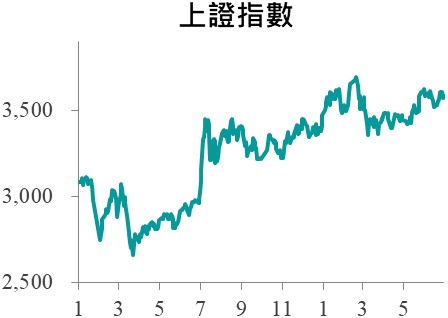 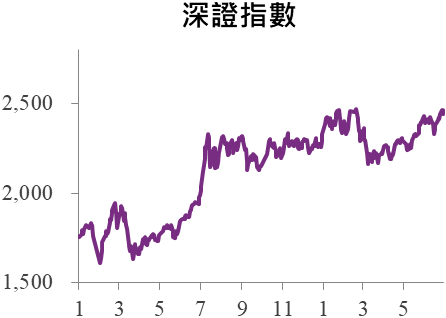 資料來源：CEIC。圖1-4 中國大陸股市趨勢人民幣走升由於美國聯準會表示寬鬆貨幣政策不會提前退場，加以美國公債殖利率下滑，人民幣自5月底起逐漸走高，人民幣兌美元匯價升至6.361；後中國人民銀行宣布6月15日起上調金融機構外匯存款準備金率2個百分點，導致人民幣對美元止升回貶，至6月底人民幣匯價為6.461，較3月底升值1.5%。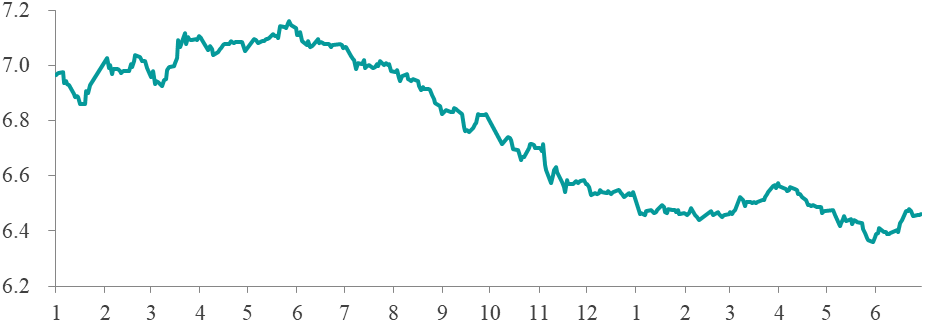 資料來源：CEIC。 圖1-5 人民幣兌美元匯率走勢圖兩岸經貿情勢一、雙邊投資我對中國投資2021年第2季核准對中國投(增)資金額為8.7億美元，較上年同季減少25.3%，投資件數94件，減少17.5%，平均投資金額為922萬美元，累計上半年對中國投資15.8億美元，較去年同期減少52.4%；經濟部指出，中國受到工資、土地、原物料等生產成本上漲，以及環保議題等因素影響，投資環境已不若以往，加以美中貿易衝突、科技戰更造成台商生產線外移，致對陸投資占整體對外投資比重下降；此外，投審會指出，去年上半年有國喬石化及廣達電腦等大型投資案導致比較基期較高亦是原因。表2-1 台商赴中國投資統計註：合計數字含補報金額與件數。資料來源：經濟部投資審議委員會；本會自行計算。在投資業別方面，2021年第2季我對中國投資以電腦、電子產品及光學製品製造業比重最高，達26.7%，其次為電子零組件製造業，比重為15.4%，批發零售業13.1%，紙漿、紙及紙製品製造業6.6%，機械設備製造業6.3%。就成長率觀察，對中國投資前五大業別僅紙漿、紙及紙製品製造業及機械設備製造業出現成長，其餘均較上年同季衰退。表2-2　2021年第2季對中國投資前五大業別      單位：千美元；%     資料來源：經濟部投資審議委員會，本會自行計算。陸資來台投資依投審會資料顯示，2021年第2季核准陸資來台1,242萬美元，較去年同季減少12.2％，投資件數共14件，較去年同期減少46.2%，累計上半年2,687萬美元，較去年同期減少45.9%，主因是去年上半年香港商津耀發展有限公司投資新台幣3.6億元，及香港商上緯(香港)投資有限公司投資新臺幣2.24億元等大型投資案，拉高比較基期所致。自2009年6月30日開放陸資來台以來，至2021年第2季，累計核准金額24.4億美元，投資件數1,481件。由業別金額觀之，前3名分別為批發及零售業(比重28.7%)、電子零組件製造業(比重14.1%)及銀行業(8.3%)；另從業別件數來看，以批發零售業979件最高，占投資總件數66.1%，其次為資訊軟體服務業及電子零組件製造業，分為占投資總件數比重7.4%及4.3%。表2-3 陸資來台投資概況單位：仟美元；%    註：1. 2009年6月30日起開放陸資來台投資。      2.年增率係指較上年或上年同期增減比率。  資料來源：經濟部投資審議委員會。表2-4 陸資來台投資主要業別（2009.6.30~2021.6.30累計）                  單位：仟美元；%     資料來源：經濟部投資審議委員會。二、雙邊貿易依財政部海關統計資料，2021年第2季我對中國出口金額為308.7億美元(占我出口總額28.3%)，較去年同季增加30.2%，進口金額203.2億美元(占我進口總額22.2%)，增加26.9%，累計貿易出超達105.5億美元。另2021年第2季對中國及香港出口金額為466.1億美元(占我出口總額42.8%)，增加30.0%，進口金額208.3億美元(占我進口總額22.8%)，增加28.0%。表2-5 我國對中國及香港貿易統計  單位：百萬美元；%註：年增率係指較上年或上年同期增減比率。資料來源：財政部海關統計。主要出口產品受惠於全球經濟回升，市場需求隨景氣復甦轉強，帶動中國對我進口，另台商回台投資推升兩岸高科技中間財貿易，擴大台灣對中國出口上升，2021年第2季我對中國主要出口貨品出現大幅成長，增幅達2成以上。—出口維持強勁擴張：第2季對中國出口中資通、礦產品、化學品及紡織品年增率均較第1季明顯成長，其中資通產品成長48.8%為最大，主因是數位轉型、居家辦公及5G建設相關需求帶動；另受油價上升、廠商積極回補庫存，原物料價格上漲，以及解封後報復消費影響，礦產品、化學品、和紡織出口分別成長48.7%、45.2%和31.4%。—出口恢復平穩成長：第2季對中國出口之塑橡膠製品、基本金屬、電機、機械和光學器材等增幅維持2位數成長，由於基期逐步墊高，因此未能延續第1季大幅成長趨勢。—電子零組件出口創新高：由於晶片供給緊俏，加上車用電子、高效運算等新興應用蓬勃拓展，電子零組件第2季出口規模創單季新高成長28.1%(占對中國總出口比重4成3)。註：括號內為該產品第1季對中國出口占對中國總出口之比重。資料來源：財政部海關統計圖2-1我對中國主要出口產品年增率主要進口產品受廠商回補庫存、出口引申需求增加，以及國際原物料價格高漲影響，我自中國進口主要進口產品皆呈正成長。—原物料進口強勁成長：受國際原物料價格急遽攀升，第2季我自中國進口基本金屬、化學品、塑橡膠製品等加速成長，年增率分別為63.1%、48.5%及48.4%。—資本設備進口持穩上升：隨著景氣復甦，國內購置設備需求增加，第2季我自中國進口電機產品、機械、精密儀器和資通產品分別成長25.1%、20.4%、9.2%和8.6%。—電子零組件加速成長：我對中國出口電子零組件持續成長，致相關產品引申進口需求增加，2021年第2季我自中國進口電子零組件成長35.2%，規模創單季新高(占自中國總出口29.8%)。註：括號內為該產品第1季自中國進口占自中國總進口之比重。資料來源：財政部海關統計。圖2-2我自中國主要進口產品年增率三、陸客來台受疫情影響，我自2020年2月10日起縮減9成的中國航線，及實施小三通客運禁航的邊境管制措施，2021年第2季陸客來台觀光人次僅1,918人，較去年同期略微成長5.2%；其中，4月來台旅客958人次，5月677人次，6月283人次。資料來源：交通部觀光局統計。圖2-3中國旅客來台人次及年增率表2-6　台灣對中國大陸出口主要貨品單位：%註：總計僅累計台灣對中國出口前十大產品占對中國總出口比重，故小於100；年增率係指較上年或上年同期增減比率。資料來源：財政部海關統計。表2-7　台灣自中國大陸進口主要貨品單位：%註：總計僅累計台灣對中國進口前十大產品占對中國總進口比重，故小於100；年增率係指較上年或上年同期增減比率。資料來源：財政部海關統計附表 中國重要經濟指標註：1.*中國大陸的二級產業包括工業與建築業；**累計年增率。2.城鎮失業率於2018年之前為登記失業率，2018年以後為調查失業率。3.M1、M2、外匯存底及匯率等為期底值。資料來源：中國國家統計局、CEIC資料庫。重要經濟指標  2020年  2020年  2020年  2020年2021年2021年2021年重要經濟指標第2季第3季第4季上半年第1季第2季GDP成長率（實質）2.33.24.96.512.718.37.9  消費（名目）    社會消費品零售總額年增率-3.9-3.90.94.623.033.913.9  投資（名目）    固定資產投資*年增率2.9-3.10.82.912.625.612.6外貿（名目） 進出口總額年增率1.5-4.66.011.437.438.636.2 出口額年增率3.6-0.28.416.638.648.930.8 進口額年增率-1.1-9.53.65.436.028.243.3工業附加價值成長率（實質）2.84.45.87.115.924.58.9物價 居民消費價格指數年增率 工業生產者出廠價格指數年增率2.5-1.82.7-3.22.3-2.20.07-1.30.55.10.02.11.18.2社會融資規模（期底值）季增率**13.33.63.01.75.93.42.4股匯市（期底值） 股市-上海綜合指數季增率**-深圳綜合指數季增率**13.935.28.518.67.88.87.98.43.45.9-0.9-4.84.311.2 人民幣兌美元升（貶）幅度**6.50.33.64.11.2-0.31.5期間貿易總額貿易總額出口出口進口進口出(入)超期間金額年增率金額年增率金額年增率金  額2019年45,851-0.824,9940.520,856-2.34,137第1季10,377-0.55,5151.44,862-2.6729第2季11,360-2.26,199-1.05,161-3.61,039第3季11,919-3.16,548-0.35,371-6.21,177第4季12,1932.66,7312.05,4633.41,2712020年46,4621.525,9063.620,556-1.15,350第1季9,426-8.74,765-13.64,638-3.1126第2季10,870-4.66,187-0.24,670-9.51,517第3季12,6706.07,0988.45,5633.61,534第4季13,58511.47,85116.65,7495.42,1022021年上半年27,85237.415,18338.612,66836.02,515第1季13,03638.67,09548.95,93628.71,163第2季14,78636.28,09230.76,69343.31,399專欄：中國出口在全球主導地位面臨挑戰    中國於2001年加入WTO後，受惠於跨境交易成本下降，及全球價值鏈(GVC)的發展，充分發揮其製造強國的潛力，出口在過去20年間大幅成長，不論是在精密儀器、工業機械、電腦及智慧手機等行業，在全球生產的重要性不斷的提高（詳下圖）。資料來源：UNCTAD, “China: The rise of a trade titan”, Apr. 27, 2021.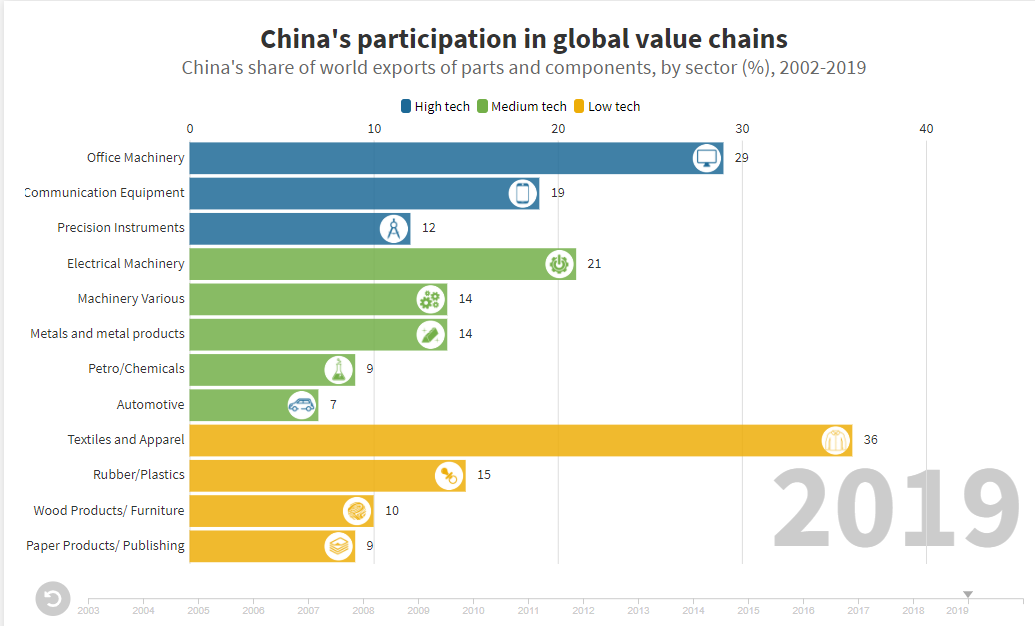 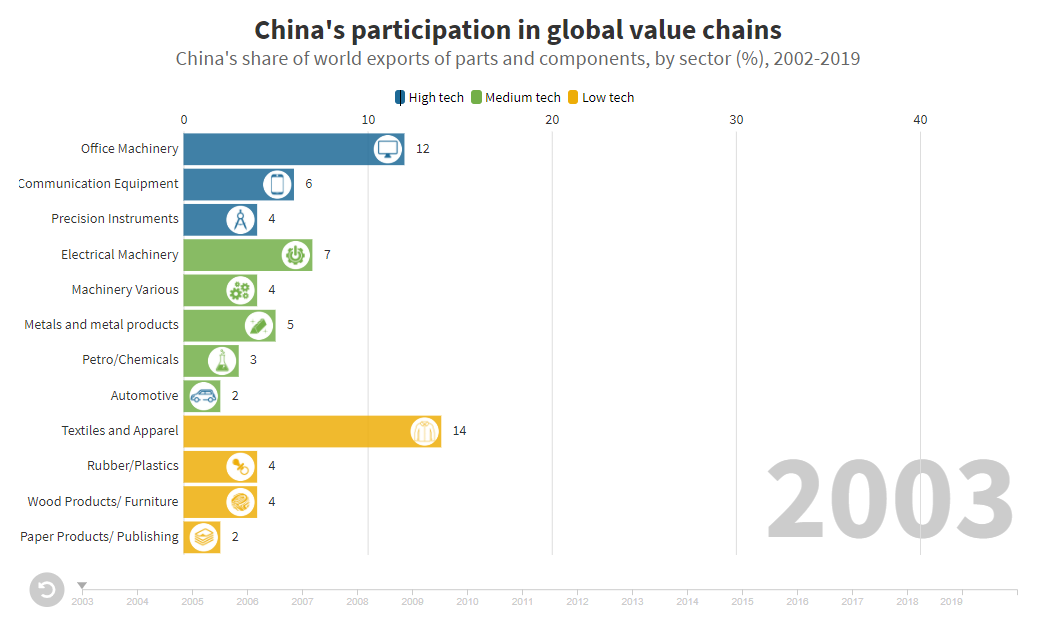     2020年初，COVID-19疫情在中國蔓延，中國停工造成對他國供應中斷，使全球生產停滯。其後，中國迅速恢復了出口，並在各國陷入疫情之際擴大出口份額，其在全球貿易的占比於2020年上升至14.7%，遠高於排名第二的美國(8.1%)。不過，聯合國貿易暨發展會議(UNCTAD) 2021年4月27日報告指出，中國出口在全球經濟中的主導地位可能無以為繼，主要原因如下：近年來中國經濟結構中出口的重要性迅速下降：中國經濟結構逐漸轉變為依賴國內需求而非國外需求，表示中國進口成長可能快於出口成長。中國日益增長的勞動力成本正在侵蝕其全球競爭力：中國勞動力成本逐漸提升，導致生產基地轉移到其他低成本國家，如越南等，削弱中國的出口貿易。技術進步與先進國家製造業回流政策：自動化和機器人等技術進步，以及先進國家以財務誘因及減稅等手段獎勵製造業回流，提高企業將製造基地移回先進國家的誘因。全球化阻力增強：由於COVID-19疫情、地緣政治緊張局勢及國家政策轉為關注社會和環境發展，可能扭轉過去20多年來的高度全球化進程，由供應鏈在地化和區域化取代全球化。社會融資規模銀行貸款表外融資政府債券資本市場融資其他2021年3月294.6181.820.946.736.77.42021年6月301.6186.920.148.537.37.7增減金額(增減幅度%)7.0(2.4%)5.0(2.8%)-0.8(-3.9%)1.8(3.8%)0.6(1.8%)0.3(4.1%)期   間   金  額   金  額   件  數   件  數平均投資金額期   間（百萬美元）成 長 率(%)（件）成 長 率(%)（仟美元）1991~2000年17,102.658.822,97446.7 744.42001~2005年30,153.621.411,478-0.4 2,627.12006~2010年50,064.710.74,233-18.1 11,827.22011~2015年57,600.82.83,001-6.619,193.92016年9,670.7-11.8323-24.4 29,940.32017年9,248.9-4.458079.6 15,946.32018年8,497.7-8.172625.2 11,704.92019年4,173.0-50.8610-15.96,840.92020年5,906.541.5475-22.112,434.7   第1季2,009.463.91313.115,339.2   第2季1,160.636.1114-26.510,181.0   第3季1,044.940.7107-34.49,765.1   第4季1,691.625.2123-25.58,191.42021年上半年1,508.1-52.4203-17.17,429.1   第1季641.6-68.1109-16.85,886.1   第2季866.5-25.394-17.59,218.2累    計193,926.844,6034,347.8件數金額比重與上年比較與上年比較件數金額比重金額年增率電腦、電子產品及光學製品製造業3231,38426.7%-38,158 -13.31%電子零組件製造業6133,27415.4%-907,773 -77.44%批發及零售業28113,26713.1%-355,489 -53.25%紙漿、紙及紙製品製造業057,0306.6%48,486 524.68%機械設備製造業854,2136.3%30,681 61.12%年度   金 額   金 額  件 數  件 數平均投資金額年度年增率年增率平均投資金額2010年94,345151.779243.51,194.22011年51,625-45.310229.1491.72012年331,583542.313835.32,402.82013年349,4795.41380.02,532.52014年334,631-4.2136-3.52,460.52015年244,067-27.117025.01,435.72016年247,6281.5158-7.11,567.32017年265,7057.3140-11.41,897.92018年231,242-13.01410.71,640.02019年97,180-57.81431.4679.52020年126,31130.090-37.11,403.5第1季35,410221.730-3.21,180.1第2季14,143-61.226-16.1543.9第3季72,34281.622-51.13,288.3第4季4,416-55.312-66.7368.02021年上半年26,786-45.920-64.31,339.3第1季14,365-59.46-80.02,394.2第2季12,421-12.214-46.2887.2累計2,438,0681,4811,646.2業      別 金 額 金 額  件 數  件 數  件 數業      別比重比重1.批發及零售業  699,36528.797966.12.電子零組件製造業  344,11014.1634.33.銀行業  201,4418.330.24.港埠業  139,1085.710.15.資訊軟體服務業  125,3285.11097.46.機械設備製造業  116,1774.8372.57.研究發展服務業  112,1354.690.68.電力設備製造業  111,1244.690.69.電腦、電子產品及光學製品製造業  111,0624.6352.410.金屬製品製造業  107,0524.4140.9累計2,054,62684.81,24685.0年  季中國中國中國中國中國中國含香港中國含香港中國含香港中國含香港中國含香港年  季出口出口進口進口出(入)超出口出口進口進口出(入)超年  季金額年增率金額年增率出(入)超金額年增率金額年增率出(入)超2010年77,88742.236,25547.741,632116,12037.537,82247.7 78,299 2011年85,1229.344,09521.641,028125,8058.345,68120.8 80,124 2012年82,592-3.041,431-6.041,161121,083-3.844,016-3.6 77,067 2013年84,1221.943,3454.640,777125,3053.544,9312.1 80,375 2014年84,7090.749,25413.635,455128,4812.550,98813.5 77,493 2015年73,270-13.545,265-8.128,005112,386-12.546,732-8.3 65,654 2016年73,7320.643,991-2.829,741111,986-0.445,321-3.0 66,665 2017年88,74520.450,03713.738,708129,91116.051,54913.778,3622018年96,4988.753,7907.542,708137,8996.155,1997.182,7002019年91,817-4.957,3856.734,432132,115-4.258,4575.973,6582020年102,44911.663,57610.838,873151,43914.664,78810.886,651第1季21,4125.713,3170.98,09530,9986.713,6171.317,380第2季23,7089.116,02016.17,68835,84212.716,26715.119,575第3季27,28814.415,9666.911,32241,23219.416,2667.224,966第4季30,04115.818,27318.211,76843,36818.218,63818.724,7302021年上半年 59,41031.738,30630.621,10488,62732.639,28431.549,343第1季28,53733.317,98335.010,55442,02235.618,45535.523,566第2季30,87530.220,32426.910,55146,60830.020,83028.025,779年季總計*礦產品化學品塑橡膠製品紡織品占比占比占比占比占比占比201893.51.210.48.82.0201993.71.68.57.91.7202094.31.26.67.01.2第1季94.21.48.16.51.3第2季93.91.66.67.31.2第3季94.51.05.86.71.2第4季94.60.86.27.31.22021    上半年94.51.67.37.71.2第1季94.51.37.27.81.2第2季94.51.87.37.71.2年增率年增率年增率年增率年增率年增率20188.7-7.215.49.5-0.22019-4.925.9-21.8-14.9-18.2202011.6-16.7-13.8-1.5-20.7第1季5.7-5.7-21.0-19.5-24.0第2季9.1-2.4-16.5-7.1-34.1第3季14.4-21.1-13.85.9-15.9第4季15.8-36.5-3.213.6-7.62021    上半年31.738.331.746.523.5第1季33.325.319.459.615.6第2季30.248.745.236.131.4年/季基本金屬電子零組件機械電機產品資通產品光學器材占比占比占比占比占比占比占比20186.238.38.12.18.57.920195.541.67.12.09.68.220205.346.96.32.010.67.5第1季4.447.05.81.810.67.2第2季5.544.17.52.19.98.1第3季5.848.95.61.910.57.2第4季5.347.26.41.911.36.92021    上半年5.443.87.22.111.07.2第1季5.444.27.32.010.67.4第2季5.443.47.22.111.37.1年增率年增率年增率年增率年增率年增率年增率20182.812.43.6-4.613.4-3.72019-15.53.2-16.4-8.17.6-1.920207.525.9-.069.323.0-0.2第1季-12.336.0-26.2-9.817.5-13.9第2季4.328.9-0.35.810.51.8第3季33.621.68.819.325.10.1第4季4.121.517.321.035.810.42021   上半年43.226.841.337.541.524.3第1季63.325.465.749.533.937.4第2季28.628.124.328.448.813.7年/季總計*化學品塑膠製品紡織品基本金屬占比占比占比占比占比占比201886.28.33.22.98.1201986.76.93.12.66.3202087.36.03.02.35.5第1季87.77.5 3.3 2.2 7.1 第2季87.15.83.02.05.5第3季87.25.62.82.54.7第4季87.35.53.02.45.12021   上半年88.06.8 3.4 2.0 6.5 第1季88.16.73.32.25.8第2季88.06.83.51.97.0年增率年增率年增率年增率年增率年增率20187.53.016.68.3-4.820196.7-12.23.9-5.0-17.3202010.8-2.57.1-1.9-3.2第1季0.92.9 2.9 -15.5 -9.5 第2季16.1-10.55.0-0.1-6.3第3季6.9-7.12.64.0-12.9第4季18.25.417.42.019.72021   上半年30.634.041.326.035.5第1季35.020.633.634.410.0第2季26.948.548.418.663.1年/季電子零組件機械電機產品資通產品運輸設備精密儀器占比占比占比占比占比占比占比201826.47.27.019.21.91.8201928.66.87.721.12.01.7202029.46.78.121.81.92.5第1季32.4 6.2 7.2 18.1 1.7 2.0 第2季28.07.28.921.81.83.0第3季29.76.98.621.72.02.6第4季28.46.57.724.42.12.22021   上半年30.2 6.8 8.5 19.5 2.0 2.4 第1季30.56.68.320.52.02.1第2季29.86.98.718.62.02.6年增率年增率年增率年增率年增率年增率年增率201817.615.613.9-2.77.29.1201915.60.515.816.79.34.4202014.210.217.414.56.856.1第1季15.2 -12.3 -3.3 -4.3 -13.0 34.5 第2季17.016.430.729.40.089.9第3季7.218.223.73.912.240.3第4季18.017.616.726.526.057.52021   上半年31.430.437.626.848.520.0第1季27.544.556.353.157.739.6第2季35.220.425.18.641.29.2年/季國內生產毛額GDP國內生產毛額GDP一級產業二級產業*工業附加價值三級產業M1貨幣供給額M2貨幣供給額外匯存底匯率居民消費價格指數固定資產投資社會消費品零售總額城鎮失業率單位名目人民幣億元實質成長率實質成長率實質成長率實質成長率實質成長率名目年增率名目年增率億美元人民幣/美元名目年增率名目年增率**名目年增率%2008年314,0459.65.49.99.910.49.117.819,4606.835.925.921.64.22009年340,9039.24.29.98.79.632.427.723,9926.82-0.730.115.54.32010年401,51310.44.312.315.79.821.219.728,4736.663.323.818.44.12011年473,1049.34.310.313.99.47.913.631,8116.325.423.817.14.12012年519,4707.74.57.910.08.16.513.833,1166.312.620.614.34.12013年568,8457.74.07.89.78.39.313.638,2136.192.619.613.14.12014年636,4637.34.17.38.38.13.212.238,4306.112.015.712.04.12015年676,7086.93.96.06.18.315.212.633,3036.451.410.010.74.12016年744,1276.73.36.16.07.821.411.330,1056.922.08.110.44.02017年827,1226.93.96.16.68.011.88.230,1056.531.67.210.23.92018年900,3096.63.55.86.27.61.58.130,7276.862.15.99.04.92019年990,8656.13.15.75.76.94.48.731,0796.982.95.48.05.22020年1,015,9862.33.02.62.82.18.610.132,1656.522.52.9-3.95.6第1季206,504-6.8-3.2-9.6-8.4-5.25.010.130,6067.094.9-16.1-19.05.9第2季250,1103.23.34.74.41.96.511.131,1237.082.7-3.1-3.95.9第3季266,1724.93.96.05.84.38.110.931,4256.812.30.80.95.4第4季296,2986.54.16.87.16.78.610.132,1656.520.072.94.65.22021年上半年532,16712.77.814.815.911.85.58.632,1406.460.512.623.05.0第1季249,31018.38.124.424.515.67.19.431,7006.570.025.633.95.3第2季282,8577.97.67.58.98.35.58.632,1406.461.112.613.95.0